          บันทึกข้อความ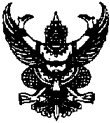 ส่วนราชการ   สำนักปลัด  องค์การบริหารส่วนตำบลบ้านแปรง                                                       ที่  นม  91901/           วันที่   ๓๐  มีนาคม  ๒๕๖๕                                                             .เรื่อง  รายงานผลการดำเนินการตามาตรการส่งเสริมคุณธรรมและความโปร่งใสภายในหน่วยงาน        (รอบ ๖ เดือน / ๑๒ เดือน) ขององค์การบริหารส่วนตำบลบ้านแปรงเรียน  นายกองค์การบริหารส่วนตำบลบ้านแปรงตามที่สำนักปลัด  ได้รายงานการวิเคราะห์ผลการประเมินคุณธรรมและความโปร่งใสในการดำเนินงานของหน่วยงานภาครัฐ ในปีงบประมาณ พ.ศ. ๒๕๖๔ และได้กำหนดมาตรการส่งเสริมคุณธรรมและความโปร่งใสภายในหน่วยงาน เพื่อขับเคลื่อนการส่งเสริมคุณธรรมและความโปร่งใสภายในหน่วยงาน ให้ดีขึ้น  นั้นสำนักปลัด  จึงขอรายงานผลการดำเนินการตามาตรการส่งเสริมคุณธรรมและความโปร่งใสภายในหน่วยงาน (รอบ ๖ เดือน / ๑๒ เดือน) รายละเอียดปรากฏตามเอกสารที่แนบมาพร้อมนี้จึงเรียนมาเพื่อโปรดทราบและพิจารณา    ชมตะวัน  โคกขุนทด		                                                                             (นางสาวชมตะวัน  โคกขุนทด)	                                                                    หัวหน้าสำนักปลัดความเห็นปลัดองค์การบริหารส่วนตำบล ..............................................................................................................................................................................                                               นายณพวัศกช์  เดชชาตรี                			   (นายณพวัศกช์  เดชชาตรี)                                             ปลัดองค์การบริหารส่วนตำบลบ้านแปรงคำสั่งนายกองค์การบริหารส่วนตำบล  ..............................................................................................................................................................................                                           นายประยุทธ  พิทยาภรณ์                                          ( นายประยุทธ  พิทยาภรณ์ )                                                             นายกองค์การบริหารส่วนตำบลบ้านแปรง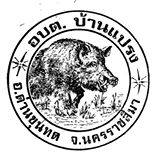 รายงานผลการดำเนินการตามมาตรการส่งเสริมคุณธรรมและความโปร่งใส ปีงบประมาณ  พ.ศ.  ๒๕๖๕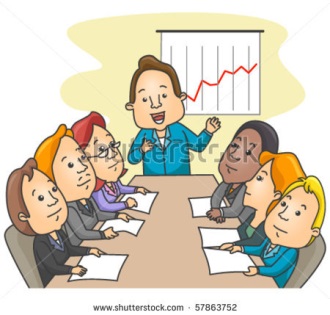 องค์การบริหารส่วนตำบลบ้านแปรงอำเภอด่านขุนทด  จังหวัดนครราชสีมาคำนำสำนักงานคณะกรรมการป้องกันและปราบปรามการทุจริตแห่งชาติ (สำนักงาน ป.ป.ช.) ได้พัฒนาเครื่องมือการประเมินเชิงบวก เพื่อเป็นมาตรการป้องกันการทุจริต และเป็นกลไกในการสร้างความตระหนักรู้ให้กับหน่วยงานภาครัฐมีการดำเนินงานอย่างโปร่งใสและคุณธรรม โดยใช้ชื่อว่า การประเมินคุณธรรมและความโปร่งใสในการดำเนินงานของหน่วยงานภาครัฐ (Integrity and transparency Assessment: ITA) ปัจจุบันการประเมินคุณธรรมและความโปร่งใสในการดำเนินงานของหน่วยงานภาครัฐ (Integrity and transparency Assessment: ITA) ได้ถูกกำหนดให้เป็นกลยุทธ์ที่สำคัญของยุทธศาสตร์ชาติ ว่าด้วยการป้องกันและปราบปรามการทุจริต ระยะที่ ๓ (พ.ศ. ๒๕๖๐ - ๒๕๖๔) ซึ่งเครื่องมือดังกล่าว ถือได้ว่าเป็นมาตรการป้องกันการทุจริตเชิงรุก และมุ่งหวังให้หน่วยงานภาครัฐได้ยกระดับคุณธรรมและความโปร่งใสของหน่วยงานของตน และมุ่งหวังให้หน่วยงานภาครัฐได้มีการปรับปรุงพัฒนาตนเองในด้านคุณธรรมและความโปร่งใส เพื่อให้เกิดธรรมาภิบาลในหน่วยงานภาครัฐ มีการดำเนินงานที่มุ่งให้เกิดประโยชน์ต่อประชาชนและส่วนรวมเป็นสำคัญ และลดโอกาสที่จะเกิดการทุจริตและประพฤติมิชอบในหน่วยงานภาครัฐ ส่งผลให้หน่วยงานภาครัฐสามารถบรรลุตามเป้าหมายที่กำหนดไว้ในแผนแม่บทภายใต้ยุทธศาสตร์ชาติ ประเด็นที่ ๒๑ การต่อต้านการทุจริตและประพฤติมิชอบ (พ.ศ. ๒๕๖๑ - ๒๕๘๐)เพื่อให้การประเมินคุณธรรมและความโปร่งใสของหน่วยงานภาครัฐ (Integrity and transparency Assessment: ITA) ในปี พ.ศ. ๒๕๖๕ เป็นไปด้วยความเรียบร้อย องค์การบริหารส่วนตำบลบ้านแปรง  จึงได้จัดทำรายงานผลการดำเนินการตามมาตรการส่งเสริมคุณธรรมและความโปร่งใสภายในหน่วยงาน (รอบ ๖ เดือน/๑๒ เดือน) เพื่อสามารถนำฐานข้อมูลไปวิเคราะห์ เพื่อให้การประเมินคุณธรรมและความโปร่งใสของหน่วยงานภาครัฐ (Integrity and transparency Assessment: ITA) ขององค์การบริหารส่วนตำบลบ้านแปรง มีประสิทธิภาพในปีถัดไป						องค์การบริหารส่วนตำบลบ้านแปรงอำเภอด่านขุนทด  จังหวัดนครราชสีมารายงานผลการดำเนินการตามมาตรการส่งเสริมคุณธรรมและความโปร่งใสองค์การบริหารส่วนตำบลบ้านแปรง ประจำปีงบประมาณ  ๒๕๖๕ตามที่องค์การบริหารส่วนตำบลบ้านแปรง  อำเภอด่านขุนทด  จังหวัดนครราชสีมา  ได้ดำเนินการวิเคราะห์ผลการประเมินคุณธรรมและความโปร่งใสของหน่วยงานภาครัฐ  (Integrity and transparency  Assessment :  ITA)   ใปีงบประมาณ พ.ศ. ๒๕๖๔  ที่ผ่านมา และได้กำหนดมาตรการ/แนวทางในการส่งเสริมคุณธรรมและความโปร่งใสขององค์กรปกครองส่วนท้องถิ่น ในปีงบประมาณ พ.ศ. ๒๕๖๕ โดยได้มีการดำเนินการขับเคลื่อนมาตรการส่งเสริมคุณธรรมและความโปร่งใสของขององค์กรปกครองส่วนท้องถิ่น ประจำปีงบประมาณ พ.ศ. ๒๕๖๕ ดังต่อไปนี้				(ลงชื่อ)				 ผู้รับรองข้อมูล					(นายณพวัศกช์  เดชชาตรี )			            ปลัดองค์การบริหารส่วนตำบลบ้านแปรงมาตรการวิธีการดำเนินการผู้รับผิดชอบระยะเวลาผลการดำเนินงานข้อเสนอแนะ๑. การปฏิบัติหน้าที่๑. จัดทำแผนภูมิ ขั้นตอน ระยะเวลาและผู้รับผิดชอบในการให้บริการอย่างชัดเจน๒. จัดทำแบบประเมินความพึงพอใจข้อเสนอแนะของผู้รับบริการไว้ ณ จุดบริการประชาชน๓. จัดทำมาตรฐานการบริหารงานบุคคลและการพิจารณาให้คุณ ให้โทษตามหลักคุณธรรมและความสามารถทุกส่วนราชการทุกส่วนราชการสำนักปลัดมี.ค. – ก.ย. ๖๕มี.ค. – ก.ย. ๖๕มี.ค. – ก.ย. ๖๕- มีแผนผังคู่มือประชาชนเผยแพร่ในเว็ปไซต์ของหน่วยงาน - มีแผนผังการติดต่องานแต่ละส่วนอย่างชัดเจน- อยู่ระหว่างดำเนินการ- อยู่ระหว่างดำเนินการควรปรับปรุงขั้นตอนการปฏิบัติงานบริการให้ประชาชนได้รับความสะดวกมากยิ่งขึ้น๒. การใช้งบประมาณ๑. จัดทำแผนการใช้จ่ายงบประมาณประจำปี และเผยแพร่อย่างโปร่งใสไปจนถึงลักษณะการใช้จ่ายงบประมาณของหน่วยงานอย่างคุ้มค่า เป็นไปตามวัตถุประสงค์และไม่เอื้อประโยชน์แก่ตนเองพวกพ้อง การเบิกจ่ายเงินของบุคลากรภายในเรื่อง ต่าง ๆ เช่น ค่าวัสดุอุปกรณ์หรือค่าเดิน ทาง ฯลฯ ตลอดจนกระบวน การจัด ซื้อจัดจ้าง และการตรวจรับพัสดุ๒. จัดทำรายงานผลการใช้จ่ายงบประมาณอย่างส่ำเสมอและเผยแพร่อย่างโปร่งใสกองคลังมี.ค. – ก.ย. ๖๕- มีการเผยแพร่ผลการจัดซื้อจัดจ้างในเว็บไซต์ของหน่วยงาน- เผยแพร่ผลการใช้จ่ายงบประมาณฯ เป็นรายเดือน รายไตรมาส และประจำปี- มีรายงานผลการใช้จ่ายงบประมาณ เป็นประจำทุกเดือน ไตรมาส และรายปีมาตรการวิธีการดำเนินการผู้รับผิดชอบระยะเวลาผลการดำเนินงานข้อเสนอแนะ๓.  การใช้อำนาจ๑. จัดทำรายละเอียด (Job description) และเกณฑ์การประเมินผลการปฏิบัติงาน การคัดเลือกบุคลากร เพื่อให้สิทธิประโยชน์ต่าง ๆ ซึ่งจะต้องเป็นไปอย่างเป็นธรรมและไม่เลือกปฏิบัติ๒. รับฟังความคิดเห็นจากผู้ที่เกี่ยวข้อง เพื่อปรับปรุงประสิทธิภาพการปฏิบัติงานสำนักปลัดทุกส่วนราชการต.ค ๖๔ ถึง มี.ค. ๖๕ต.ค ๖๔ ถึง มี.ค. ๖๕- มีคำสั่งมอบหมายหน้าที่ความรับผิดชอบของพนักงานส่วนตำบล พนักงานจ้าง ทุกตำแหน่ง และเผยแพร่ลงในเว็บไซต์ของหน่วยงาน- มีการประชุมประจำเดือน เพื่อรับฟังความคิดเห็นจากทุกส่วนราชการ๔. การใช้ทรัพย์สิน๑. จัดทำคู่มือและระเบียบการใช้ทรัพย์สินของราชการ๒. จัดทำคำร้องการยืมใช้ทรัพย์สินของทางราชการ๓. จัดทำทะเบียนคุม บันทึกการปฏิบัติงานของเจ้าหน้าที่ผู้ขอใช้ทรัพย์สิน๔. กำหนดบทลงโทษกรณีไม่ปฏิบัติตามระเบียบการใช้ทรัพย์สินของทางราชการกองคลังกองคลังกองคลังกองคลังต.ค ๖๔ ถึง มี.ค. ๖๕- อยู่ระหว่างดำเนินการ- มีคำร้องขอยืมวัสดุ ครุภัณฑ์- มีทะเบียนคุมการยืมวัสดุครุภัณฑ์- อยู่ระหว่างดำเนินการ๕.การแก้ไขปัญหาการทุจริต- เผยแพร่ข้อมูลที่เป็นปัจจุบันบนเว็บไซต์ของหน่วยงาน เพื่อเปิดเผยการดำเนินการต่าง ๆ ของหน่วยงานให้สาธารณชนได้รับทราบใน ๒ ประเด็น คือ ๑.  การดำเนินการเพื่อป้องกันการทุจริต ได้แก่ เจตจำนงสุจริตของผู้บริหาร การประเมินความเสี่ยงเพื่อป้องกันการทุจริต การเสริมสร้างวัฒนธรรมองค์กร และแผนปฏิบัติการป้องกันการทุจริต  ๒.  มาตรการภายในเพื่อป้องกันการทุจริต ได้แก่ มาตรการภายในเพื่อส่งเสริมความโปร่งใส และเพื่อป้องกันการทุจริตทุกส่วนราชการต.ค ๖๔ ถึง มี.ค. ๖๕จัดประชุมชี้แจงแนวทางในการป้องกันการทุจริตภายในหน่วยงาน เพื่อให้เกิดความเข้าใจ และมีประสิทธิภาพมากขึ้น มาตรการวิธีการดำเนินการผู้รับผิดชอบระยะเวลาผลการดำเนินงานข้อเสนอแนะ๕.การแก้ไขปัญหาการทุจริต (ต่อ)๓. จัดทำมาตรฐานการป้องกันการทุจริตและประพฤติมิชอบและเผยแพร่อย่างเปิดเผย๔. จัดทำช่องทางการร้องเรียนการทุจริตของเจ้าหน้าที่ โดยให้ประชาชนสามารถร้องเรียนและแสดงความคิดเห็นได้โดยง่าย๕. จัดทำช่องทางให้ประชาชนมีส่วนร่วมในการแสดงความคิดเห็น และการติดตามตรวจสอบการทำงานได้โดยง่ายและสะดวกสำนักปลัดสำนักปลัดสำนักปลัดต.ค ๖๔ ถึง มี.ค. ๖๕- มีมาตรการการป้องกันการทุจริตและเผยแพร่ในเว็บไซต์ของหน่วยงาน- มีช่องทางการรับเรื่องร้องเรียนในเว็ปไซต์ของหน่วยงาน- มีช่องทางให้ประชาชนได้แสดงความคิดเห็นในเว็ปบอร์ดของหน่วยงานหากมีบุคลากรบรรจุ โอน (ย้าย) หรือผู้บริหารท้องถิ่นและสมาชิกสภาท้องถิ่น เข้ามาในหน่วยงานควรให้สำนักปลัดแจ้งให้ทราบถึงมาตรการต่าง ๆของหน่วยงาน๖. คุณภาพการดำเนินงาน๑. ประชาสัมพันธ์แผนภูมิ ขั้นตอนระยะเวลาและผู้รับผิดชอบในการให้บริการงานด้านต่าง ๆ ให้กับเจ้าหน้าที่รับทราบและถือปฏิบัติ๒. ฝึกอบรมเพื่อพัฒนาเพิ่มพูนทักษะและความรู้เกี่ยวกับการปฏิบัติงานอย่างสม่ำเสมอ อย่างน้อยคนละ ๑ ครั้ง/ปีทุกส่วนราชการต.ค ๖๔ ถึง มี.ค. ๖๕- เผยแพร่ขั้นตอนการให้บริการในเว็ปไซต์ของหน่วยงาน- เผยแพร่คู่มือการปฏิบัติงานในเว็ปไซต์ของหน่วยงาน-พนักงานส่วนตำบล ได้เข้ารับการฝึกอบรมตามแผนพัฒนาบุคคลเป็นประจำทุกปีหากมีบุคลากรบรรจุ โอน (ย้าย) หรือผู้บริหารท้องถิ่นและสมาชิกสภาท้องถิ่นเข้ามาในหน่วยงานควรให้สำนักปลัดแจ้งให้ทราบถึงมาตรการต่าง ๆของหน่วยงาน๗. ประสิทธิภาพการสื่อสาร- ประเมินการรับรู้ของผู้รับบริการ หรือผู้มีส่วนได้ส่วนเสียของหน่วยงานต่อประสิทธิภาพการสื่อสารที่เกี่ยวข้องกับการเผยแพร่ข้อมูลของหน่วยงานในเรื่องต่าง ๆ ต่อสาธารณชนน- จัดให้มีช่องทางให้ผู้รับบริการ ผู้มาติดต่อ หรือผู้มีส่วนได้ส่วนเสียสามารถแสดงความคิดเห็นเกี่ยวกับการดำเนินงานการใช้บริการ- สร้างการรับรู้เกี่ยวกับการจัดให้มีช่องทางให้ผู้มาติดต่อราชการสามารถร้องเรียนการทุจริตของเจ้าหน้าที่ในหน่วยงานทุกสำนัก / กองต.ค ๖๔ ถึง มี.ค. ๖๕จัดประชุมชี้แจงแนวทางในเรื่องการสื่อสารกับประชาชน เพื่อให้เกิดความเข้าใจและมีประสิทธิภาพมากขึ้น ไทร เข้าร่วมประชุมทุกคนหากมีบุคลากรบรรจุ โอน (ย้าย) หรือผู้บริหาร ผู้ช่วยผู้บริหาร และสมาชิกสภาท้องถิ่น เข้ามาในหน่วยงานควรให้สำนักปลัดแจ้งให้ทราบถึงมาตรการต่าง ๆ ของหน่วยงานมาตรการวิธีการดำเนินการผู้รับผิดชอบระยะเวลาผลการดำเนินงานข้อเสนอแนะ๘. การปรับปรุงการทำงาน-ประเมินการรับรู้ของผู้รับบริการหรือผู้มีส่วนได้ส่วนเสียของหน่วยงานต่อการปรับปรุงระบบการทำงานที่เกี่ยวข้องกับการปรับปรุงพัฒนาหน่วยงาน ทั้งการปฏิบัติ งานของเจ้าหน้าที่และกระบวนการทำงานของหน่วยงานให้ดียิ่งขึ้น- นำเทคโนโลยีมาใช้ในการดำเนินงานเพื่อให้เกิดความสะดวกรวดเร็วมากยิ่งขึ้น- เปิดโอกาสให้ผู้รับบริการหรือผู้มาติดต่อเข้ามามีส่วนร่วมในการปรับปรุงพัฒนาการดำเนินงานเพื่อให้สอดคล้องกับความต้องการทุกสำนัก / กองต.ค ๖๔ ถึง มี.ค. ๖๕จัดประชุมชี้แจงแนวทางในเรื่องการปรับปรุงการดำเนินงาน เพื่อให้เกิดความเข้าใจ และประสิทธิภาพมากขึ้น หากมีบุคลากรบรรจุ โอน (ย้าย) หรือผู้บริหาร ผู้ช่วยผู้บริหาร และสมาชิกสภาท้องถิ่น เข้ามาในหน่วยงานควรให้สำนักปลัดแจ้งให้ทราบถึงมาตรการต่าง ๆ ของหน่วยงาน๙. การเปิดเผยข้อมูล๑. เผยแพร่ข้อมูลเกี่ยวกับการปฏิบัติงาน ประกอบด้วย ข้อมูลด้านการบริหารงานทั่วไป ข้อมูลงบประมาณ การจัดซื้อจัดจ้าง การจัดพัสดุ การบริหารงานบุคคล และข่าวประชาสัมพันธ์ ผ่านเว็ปไซต์ของหน่วยงาน๒. จัดให้มีช่องทางการสนทนา (ถาม – ตอบ) บนเว็บไซต์ของหน่วยงาน๓. จัดให้มีบริการผ่านระบบ E-Service บนเว็บไซต์ของหน่วยงานทุกส่วนราชการสำนักปลัดสำนักปลัดต.ค ๖๔ ถึง มี.ค. ๖๕- เผยแพร่ข้อมูลเกี่ยวกับการปฏิบัติงาน ประกอบด้วย ข้อมูลด้านการลริหารงานทั่วไป ข้อมูลงบประมาณ การจัดซื้อจัดจ้าง การจัดหาพัสดุ การบริหารงานบุคคล และข่าวประชาสัมพันธ์ผ่านเว็บไซต์ของหน่วยงาน-มีกระดานสนทนา (ถาม-ตอบ) บนเว็บไซต์ของหน่วยงาน-มีช่องทางการบริการประชาชนผ่านระบบ E-service บนเว็บไซต์ของหน่วยงานมาตรการวิธีการดำเนินการผู้รับผิดชอบระยะเวลาผลการดำเนินงานข้อเสนอแนะ๑๐. การป้องกันการทุจริต๑. จัดทำแผน / แนวทางการปฏิบัติการป้องกันการทุจริตให้ครอบคลุมทุกมิติของการปฏิบัติงานในองค์กร ๒. กำหนดมาตรการส่งเสริมคุณธรรมและความโปร่งใสภายในหน่วยงาน๓. กำหนดวิธีการติดตามผลการดำเนินการตามมาตรการส่งเสริมคุณธรรมและความโปร่งใสภายในหน่วยงานทุกส่วนราชการต.ค ๖๔ ถึง มี.ค. ๖๕- มีแผนปฏิบัติการการป้องกันการทุจริตที่มีความครอบคลุมทุกมิติของการปฏิบัติราชการและเผยแพร่ในเว็บไซต์ของหน่วยงาน- มีมาตรการส่งเสริมคุณธรรมและความโปร่งใสและเผยแพร่ในเว็บไซต์ของหน่วยงาน- มีการติดตามการดำเนินการตามมาตรการส่งเสริมคุณธรรมและความโปร่งใสในการประชุมประจำเดือนหากมีบุคลากรบรรจุ โอน (ย้าย) หรือผู้บริหาร ผู้ช่วยผู้บริหาร และสมาชิกสภาท้องถิ่น เข้ามาในหน่วยงานควรให้สำนักปลัดแจ้งให้ทราบถึงมาตรการต่าง ๆ ของหน่วยงาน